Я люблю спорт!В январе на базе ГБОУ ДО "ЦЕНТР "ЛАДОГА" состоялся региональный этап акции «Спорт - альтернатива пагубным привычкам». В нём традиционно  принимают  участие коллективы «Фантазия» педагог Егорова М.А., «Акварелька» педагог Антонова Н.К., «Мастерица» педагог Дмитриева М.А., «Азбука шитья» педагог Каширина О.В. Лужского Центра детского и юношеского творчества. На конкурс были представлены работы в разных техниках -  рисунок, аппликация, игрушка. Ряд работ сопровождался видеообращением авторов  с призывом  вести здоровый  образа жизни, рассказом о спортивных достижениях семьи и своих мечтах.По итогам конкурса работа обучающейся коллектива «Азбука шитья»  Мирошниковой Дарьи « Я люблю спорт» была отмечена грамотой за II место и рекомендована жюри к участию во Всероссийском этапе акции. Пожелаем Даше новых успехов!Педагог коллектива «Азбука шитья» Каширина Ольга Викторовна.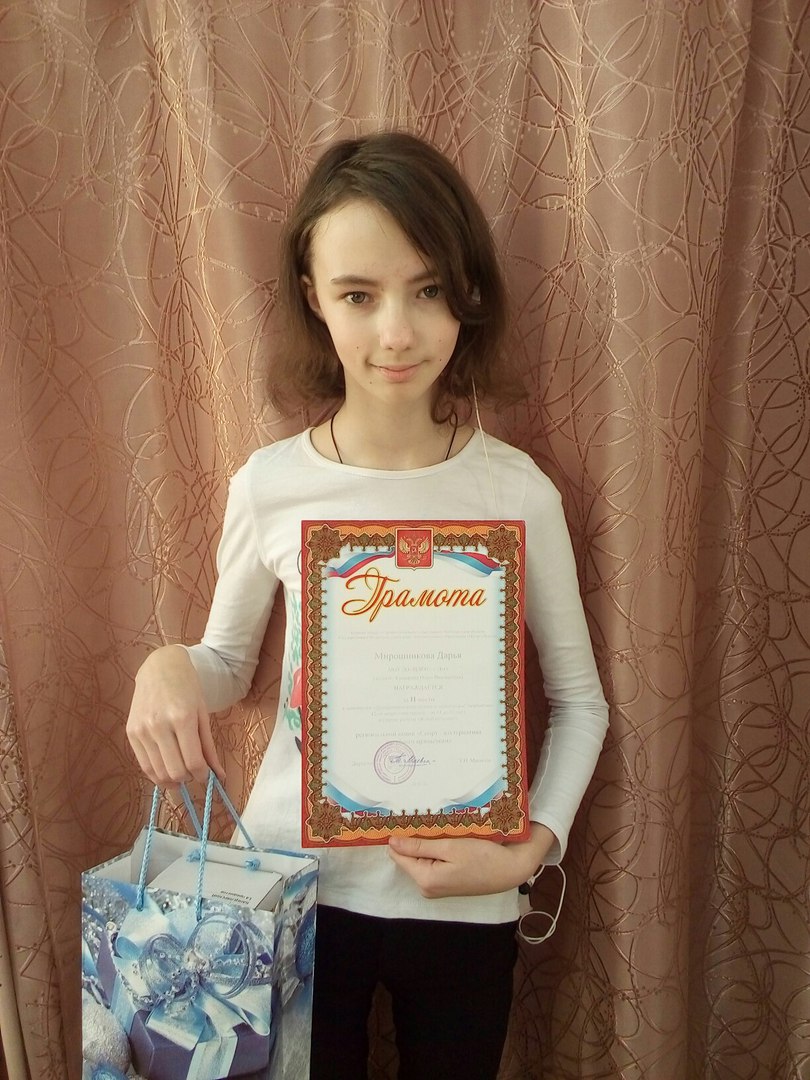 